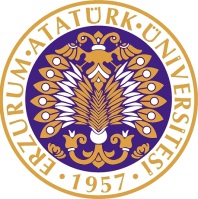 T.C.ATATÜRK ÜNİVERSİTESİ REKTÖRLÜĞÜSağlık Bilimleri Enstitüsü MüdürlüğüYÜKSEK LİSANS TEZ SAVUNMA SINAVI JÜRİ ÖNERİ FORMU(FORM: 03)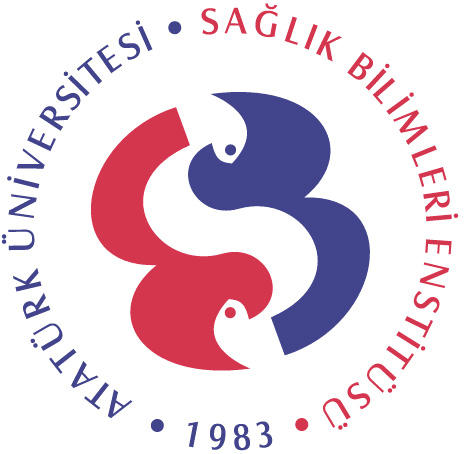  ANABİLİM DALI BAŞKANLIĞINA       Tez çalışmasını tamamlayan Anabilim Dalımız yüksek lisans öğrencisi ın    tez savunma sürecinin başlatılması gerekmektedir.       Tez savunma jürisinin belirlenerek, Enstitü Müdürlüğüne bildirilmesi hususunda gereğini arz ederim.                                                                                                        Tez DanışmanıEkler: 1 - Yüksek Lisans Tezi (Spiral ciltli, 1 adet)            2 - CD (MS Word formatında tez metni, 1 adet)            3 - İmzalı Tez Yazım Kontrol Listesi (1 adet)             4 - İntihal Raporu (Öğrenci ve danışman imzalı, 1 adet) ANABİLİM DALI BAŞKANLIĞINA       Tez çalışmasını tamamlayan Anabilim Dalımız yüksek lisans öğrencisi ın    tez savunma sürecinin başlatılması gerekmektedir.       Tez savunma jürisinin belirlenerek, Enstitü Müdürlüğüne bildirilmesi hususunda gereğini arz ederim.                                                                                                        Tez DanışmanıEkler: 1 - Yüksek Lisans Tezi (Spiral ciltli, 1 adet)            2 - CD (MS Word formatında tez metni, 1 adet)            3 - İmzalı Tez Yazım Kontrol Listesi (1 adet)             4 - İntihal Raporu (Öğrenci ve danışman imzalı, 1 adet) ANABİLİM DALI BAŞKANLIĞINA       Tez çalışmasını tamamlayan Anabilim Dalımız yüksek lisans öğrencisi ın    tez savunma sürecinin başlatılması gerekmektedir.       Tez savunma jürisinin belirlenerek, Enstitü Müdürlüğüne bildirilmesi hususunda gereğini arz ederim.                                                                                                        Tez DanışmanıEkler: 1 - Yüksek Lisans Tezi (Spiral ciltli, 1 adet)            2 - CD (MS Word formatında tez metni, 1 adet)            3 - İmzalı Tez Yazım Kontrol Listesi (1 adet)             4 - İntihal Raporu (Öğrenci ve danışman imzalı, 1 adet)Sayı:                                                           SAĞLIK BİLİMLERİ ENSTİTÜSÜ MÜDÜRLÜĞÜNE        Tez çalışmasını tamamlayan yukarıda adı, soyadı yazılı anabilim dalımız yüksek lisans öğrencisi için tez savunma jürisi önerimiz aşağıda belirtilmiştir.         Bilgilerinizi ve gereğini arz ederim.   						                              Anabilim Dalı Başkanı   Sınav Tarihi: Tez Başlığı:  ÖNERİLEN JÜRİ ÜYELERİSayı:                                                           SAĞLIK BİLİMLERİ ENSTİTÜSÜ MÜDÜRLÜĞÜNE        Tez çalışmasını tamamlayan yukarıda adı, soyadı yazılı anabilim dalımız yüksek lisans öğrencisi için tez savunma jürisi önerimiz aşağıda belirtilmiştir.         Bilgilerinizi ve gereğini arz ederim.   						                              Anabilim Dalı Başkanı   Sınav Tarihi: Tez Başlığı:  ÖNERİLEN JÜRİ ÜYELERİSayı:                                                           SAĞLIK BİLİMLERİ ENSTİTÜSÜ MÜDÜRLÜĞÜNE        Tez çalışmasını tamamlayan yukarıda adı, soyadı yazılı anabilim dalımız yüksek lisans öğrencisi için tez savunma jürisi önerimiz aşağıda belirtilmiştir.         Bilgilerinizi ve gereğini arz ederim.   						                              Anabilim Dalı Başkanı   Sınav Tarihi: Tez Başlığı:  ÖNERİLEN JÜRİ ÜYELERİASIL ÜYELERASIL ÜYELERASIL ÜYELERUnvanı, Adı - SoyadıAnabilim DalıÜniversite(Danışman) 1.                                                  (Anabilim dalı içinden) 2.                                                            (Başka bir üniversiteden) 3.                                                          (2. Danışman varsa atanacak) 4.                                                  (2. Danışman varsa atanacak) 5.                                                     YEDEK ÜYELER(Başka bir üniversiteden) 1.                                                         (Anabilim dalı içinden) 2.                                                        